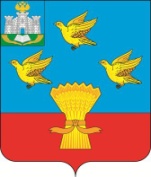  		   РОССИЙСКАЯ ФЕДЕРАЦИЯОРЛОВСКАЯ ОБЛАСТЬ АДМИНИСТРАЦИЯ ЛИВЕНСКОГО  РАЙОНА ПОСТАНОВЛЕНИЕ « ___ »                   2022 г.                                                                                             № ____г. ЛивныО внесении изменений в постановление администрации Ливенского района от 10 марта 2020 года № 95 "Об утверждении плана оптимизации образовательных организаций Ливенского района на 2020-2025 года" В целях приведения нормативного правового акта в соответствие, администрация Ливенского района постановляет:Изложить Приложение к Постановлению администрации Ливенского района № 95 от «10» марта 2020 года в новой редакции в соответствии с Приложением к данному постановлению. 2. Управлению организационной и правовой работы администрации Ливенского района (Н.А. Болотская) обнародовать настоящее постановление на официальном сайте администрации Ливенского района Орловской области в информационно-телекоммуникационной сети «Интернет».3. Настоящие постановление вступает в силу после его обнародования. 4. Контроль за исполнением настоящего постановления возложить на заместителя главы администрации района по социально-экономическим вопросам Л.А. Дьяконова. Глава района 					А.И. ШолоховПриложение к Постановлению администрации Ливенского района№  от «___» ________ 2022   годаПлан оптимизации образовательных организаций Ливенского района на 2020-2025 годы№п/пНаименование мероприятияСрок реализации1.ликвидация муниципального бюджетного общеобразовательного учреждения «Вязово-Дубравская средняя общеобразовательная школа»2022-20232.ликвидация Кировской основной общеобразовательной школы - филиала муниципального бюджетного общеобразовательного учреждения "Сергиевская средняя общеобразовательная школа" (Кировская основная школа)2022-20233.ликвидация Круглянской основной общеобразовательной школы - филиала муниципального бюджетного общеобразовательного учреждения "Сергиевская средняя общеобразовательная школа" (Круглянская основная школа)2022-20234.реорганизация Муниципального бюджетного общеобразовательного учреждения «Калининская основная общеобразовательная школа», Муниципального бюджетного общеобразовательного учреждения «Козьминская средняя общеобразовательная школа» путем присоединения МБОУ «Калининская ООШ» к МБОУ «Козьминская СОШ»2020-20255.реорганизация Муниципального бюджетного общеобразовательного учреждения «Росстанская средняя общеобразовательная школа», Муниципального бюджетного общеобразовательного учреждения «Барановская средняя общеобразовательная школа», Муниципального бюджетного общеобразовательного учреждения «Введенская средняя общеобразовательная школа» путем присоединения МБОУ «Барановская СОШ», МБОУ «Введенская СОШ» к МБОУ «Росстанская СОШ»2020-20256.реорганизация Муниципального бюджетного общеобразовательного учреждения «Екатериновская средняя общеобразовательная школа», Муниципального бюджетного общеобразовательного учреждения «Никольская средняя общеобразовательная школа» путем присоединения МБОУ «Никольская СОШ» к МБОУ «Екатериновская СОШ»2020-20257.реорганизация Муниципального бюджетного дошкольного образовательного учреждения детского сада № 8 с. Коротыш, Муниципального бюджетного общеобразовательного учреждения «Коротышская средняя общеобразовательная школа» путем присоединения МБДОУ Д/С № 8 с. Коротыш к МБОУ «Коротышская СОШ»2020-20258.реорганизация Муниципального бюджетного общеобразовательного учреждения «Липовецкая средняя общеобразовательная школа», Муниципального бюджетного общеобразовательного учреждения «Липовецкая основная общеобразовательная школа», Муниципального бюджетного дошкольного образовательного учреждения детского сада № 3 пос. Савхозный путем присоединения МБОУ «Липовецкая ООШ», МБДОУ Д/С № 3 пос. Савхозный к МБОУ «Липовецкая СОШ»2020-20259.реорганизация Муниципального бюджетного общеобразовательного учреждения «Орловская средняя общеобразовательная школа», Муниципального бюджетного общеобразовательного учреждения «Воротынская основная общеобразовательная школа» путем присоединения МБОУ «Воротынская ООШ» к МБОУ «Орловская СОШ»2020-202510.реорганизация Муниципального бюджетного общеобразовательного учреждения «Островкая средняя общеобразовательная школа», Муниципального бюджетного общеобразовательного учреждения «Хвощевская средняя общеобразовательная школа» путем присоединения МБОУ «Островская СОШ» к МБОУ «Хвощевская СОШ»2020-202511.реорганизация Муниципального бюджетного общеобразовательного учреждения «Речицкая средняя общеобразовательная школа», Муниципального бюджетного общеобразовательного учреждения «Покровская средняя общеобразовательная школа», Муниципального бюджетного общеобразовательного учреждения «Вязовицкая основная общеобразовательная школа», Муниципального бюджетного общеобразовательного учреждения «Сосновская ООШ» путем присоединения МБОУ «Покровская СОШ», МБОУ «Сосновская ООШ», МБОУ «Вязовицкая ООШ» к МБОУ «Речицкая СОШ»2020-202512.реорганизация Муниципального бюджетного общеобразовательного учреждения «Успенская средняя общеобразовательная школа», Муниципального бюджетного общеобразовательного учреждения «Куначенская основная общеобразовательная школа» путем присоединения МБОУ «Куначенская ООШ» к МБОУ «Успенская СОШ»2020-2025